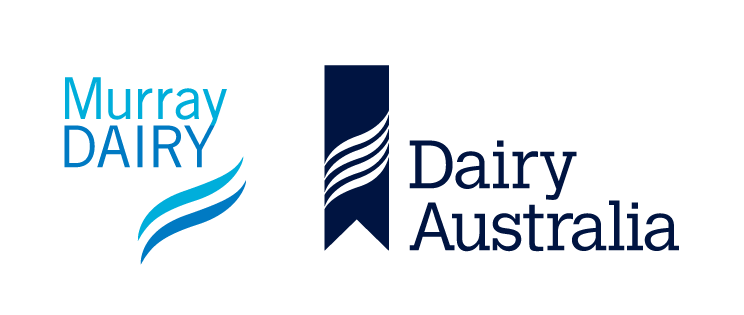 Board membersMurray Dairy is recruiting for three Directors (one Farmer Director and two Specialist Skills Directors) to formally commence in October 2024. Current farmer Director Hamish Crawford and Specialist Skills Director (Industry) Phil Candy, have both completed one three-year term and as in accordance with the Murray Dairy constitution are eligible to apply for a second three-year term. They have both renominated for their positions. The third position is available due to Specialist Skills Director (Finance) choosing not to reapply.Murray Dairy is a Company Limited by Guarantee representing dairy farmers throughout the Murray Dairy region of Northern Victoria and Southern New South Wales.  It is responsible for coordinating and investing in a comprehensive research, development and extension portfolio across the Murray Dairy region. The Murray Dairy Board is eager to recruit applicants who can demonstrate knowledge of, or experience in, one or more of the following fields:Business management – finance and/or accountingStrategy, risk management, legal matters and project managementStakeholder engagement and relationships – government, industry and industry partnersLeadership inclusive of culture and organisational values and behavioursDairy farming experience Dairy industry structures and associated organisationsSupply chain – food processing, marketing and promotion, tradeResearch, development, education and extension Productivity – farm business management and risk mitigation, farm systems, feedbase, animal nutrition and animal performance Sustainability – water, climate, emissions, soils and/or carbonPeople – attraction, retention and developmentHR – compliance, WH&SAn independent selection committee has been tasked with overseeing the recruitment process and to help identify suitable applicants for the three available positions. Murray Dairy recognises the benefits of having a diverse Board and encourages a diversity of applications for the advertised positions. Candidates interested in applying for the advertised positions need to download and fill out the Expression of Interest form and email it to admin@murraydairy.com.au by 5:00pm Friday 12 July 2024. For more information, please refer to the position description and selection criteria or contact the Murray Dairy Office at admin@murraydairy.com.au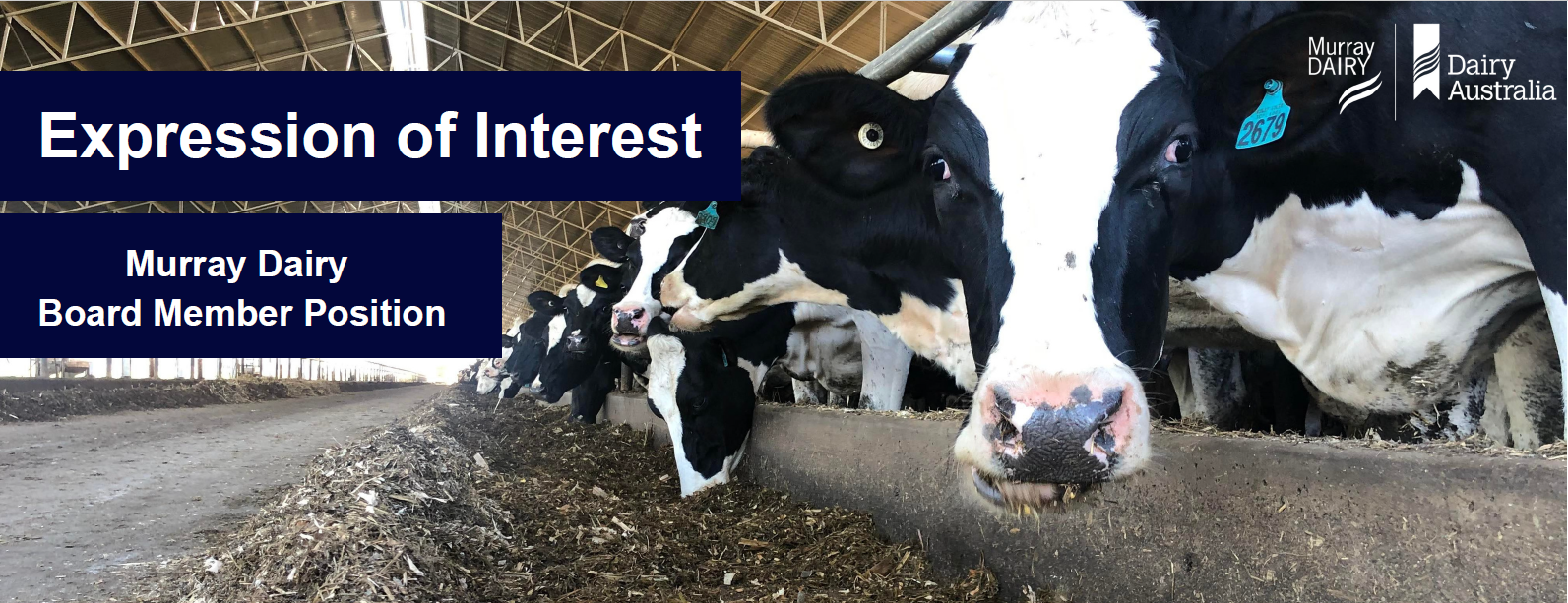 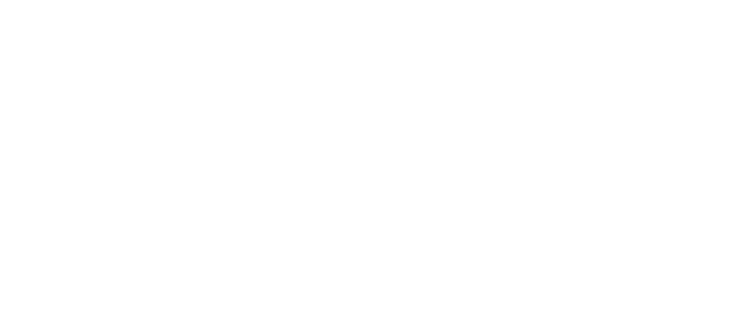 To be considered for this board position, applicants must complete and provide the following: Expression of Interest form, including addressing the knowledge, experience and skills criteriaProvide a CV Covering letterApplication to be signed and email to – admin@murraydairy.com.au by 5pm Thursday 4 July 2024in areas required by Murray Dairy (Please describe your qualifications and/or experience in the following fields) NameNameNameTitle Full nameFull namePreferred Address for CorrespondencePreferred Address for CorrespondencePreferred Address for CorrespondenceAddress Suburb/CityPostcodeContact NumbersContact NumbersContact NumbersBusiness Hours After HoursOtherAcademic Qualifications – including Qualifications, Institution & Year GradedAcademic Qualifications – including Qualifications, Institution & Year GradedAcademic Qualifications – including Qualifications, Institution & Year GradedCurrent Occupation and Employer – including Title, Employer & Period of EmploymentCurrent Occupation and Employer – including Title, Employer & Period of EmploymentCurrent Occupation and Employer – including Title, Employer & Period of EmploymentKnowledge, Experience & Skills in areas required by Murray Dairy (Please describe your qualifications and/or experience in the following fields) Business management – finance and/or accountingStakeholder engagement and relationships – government, industry and industry partners
Leadership inclusive of culture and organisational values and behavioursDairy farming experience 
Dairy industry structures and associated organisationsSupply chain – food processing, marketing and promotion, trade

Research, development, education and extension 

Productivity – farm business management and risk mitigation, farm systems, feedbase, animal nutrition and animal performance
Sustainability – water, climate, emissions, soils and/or carbon


People – attraction, retention and development
Strategy, risk management, legal matters and project management

HR – compliance, WH&S

Personal AttributesRelevant Committee and Board ExperienceApplication to be signed and email toadmin@murraydairy.com.au by 5pm Thursday 4 July 2024Print Name:Signature:                                                                                                             Date: